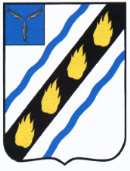 АДМИНИСТРАЦИЯЗОЛОТОСТЕПСКОГО МУНИЦИПАЛЬНОГО ОБРАЗОВАНИЯ 
СОВЕТСКОГО МУНИЦИПАЛЬНОГО  РАЙОНА САРАТОВСКОЙ ОБЛАСТИПОСТАНОВЛЕНИЕот 15.06.2021  № 19  с.АлександровкаОб утверждении Порядка проведения экспертизы муниципальных нормативных правовых актов, затрагивающих вопросы осуществления предпринимательской и инвестиционной деятельностиВ соответствии с Федеральным законом от 06.10.2003 № 131-ФЗ «Об общих принципах организации местного самоуправления в Российской Федерации», Законом Саратовской области от 24.02.2016 № 14-ЗСО «Об оценке регулирующего воздействия проектов нормативных правовых актов Саратовской области, проектов муниципальных нормативных правовых актов и экспертизе нормативных правовых актов Саратовской области, муниципальных нормативных правовых актов», Уставом Золотостепского муниципального образования, администрация Золотостепского муниципального образования ПОСТАНОВЛЯЕТ:1. Утвердить прилагаемый порядок проведения экспертизы муниципальных нормативных правовых актов, затрагивающих вопросы осуществления предпринимательской и инвестиционной деятельности.2. Настоящее постановление вступает в силу со дня его подписания и подлежит официальному опубликованию в установленном порядке.3. Контроль за выполнением настоящего постановления оставляю за собой.Глава Золотостепскогомуниципального образования					А.В. ТрушинПриложение к постановлению администрацииЗолотостепского муниципального  образования от 15.06.2021 г. №  19ПОРЯДОКПРОВЕДЕНИЯ ЭКСПЕРТИЗЫ МУНИЦИПАЛЬНЫХ НОРМАТИВНЫХПРАВОВЫХ АКТОВ, ЗАТРАГИВАЮЩИХ ВОПРОСЫ ОСУЩЕСТВЛЕНИЯПРЕДПРИНИМАТЕЛЬСКОЙ И ИНВЕСТИЦИОННОЙ ДЕЯТЕЛЬНОСТИ1. Общие положения1.1. Порядок проведения экспертизы муниципальных нормативных правовых актов, затрагивающих вопросы осуществления предпринимательской и инвестиционной деятельности (далее - Порядок), устанавливает процедуру проведения экспертизы нормативных правовых актов Золотостепского муниципального образования в целях выявления положений, необоснованно затрудняющих осуществление предпринимательской и инвестиционной деятельности.1.2. Экспертиза проводится в отношении нормативных правовых актов Золотостепского муниципального образования, затрагивающих вопросы осуществления предпринимательской и инвестиционной деятельности (далее - правовые акты).1.3. Экспертиза правовых актов проводится в соответствии с ежегодным планом проведения экспертизы правовых актов (далее - ежегодный план), формируемым главным специалистом администрации Золотостепского муниципального образования. В ежегодный план включается следующая информация:- наименование и реквизиты правового акта, в отношении которого планируется проведение экспертизы;- сроки проведения экспертизы;- ответственный исполнитель.Ежегодный план утверждается главой Золотостепского муниципального образования и размещается на официальном сайте администрации муниципального образования в сети «Интернет» (далее – официальный сайт) не позднее 1 декабря года, предшествующего году проведения экспертизы.1.4. Внесение изменений в ежегодный план осуществляется по инициативе главы Золотостепского муниципального образования, а также на основании предложений, поступивших от органов государственной власти, органов местного самоуправления, физических, юридических лиц и индивидуальных предпринимателей, в том числе объединений в сфере предпринимательской и инвестиционной деятельности (далее - заявитель).Предложения о включении правового акта в ежегодный план направляются заявителем в адрес администрации.В предложениях о включении правового акта в ежегодный план рекомендуется отражать:- наименование, Ф.И.О. и контактные данные заявителя;- наименование и реквизиты правового акта;- сведения о положениях правового акта, необоснованно затрудняющих осуществление предпринимательской и инвестиционной деятельности;- обоснование, подтверждающее создание положениями правового акта условий, затрудняющих осуществление предпринимательской и инвестиционной деятельности, в том числе обоснование возникновения необоснованных расходов субъектов предпринимательской и инвестиционной деятельности (далее - субъекты), установления необоснованных запретов, обязанностей и ограничений для субъектов;- сведения о субъектах, интересы которых затрагивают положения правового акта, необоснованно затрудняющие осуществление предпринимательской и инвестиционной деятельности.1.5. Поступившие предложения о включении в ежегодный план правового акта подлежат рассмотрению в порядке, установленном Федеральным законом от 02.05.2006 № 59-ФЗ «О порядке рассмотрения обращений граждан Российской Федерации». При подтверждении в ходе рассмотрения предложения наличия указанного в нем правового акта, затрагивающего вопросы осуществления предпринимательской и инвестиционной деятельности, заявитель уведомляется о включении данного правового акта в ежегодный план.1.7. Измененный ежегодный план размещается на официальном сайте в день направления ответа заявителю.1.8.В срок не позднее 3 рабочих дней со дня размещения на официальном сайте ежегодного плана или внесения в него изменений специалист администрации Золотостепского муниципального образования извещает о планируемых экспертизах правовых актов следующих заинтересованных лиц:- представителей бизнес объединений и местного предпринимательского сообщества;- общественных объединений в сфере предпринимательской и инвестиционной деятельности, в том числе некоммерческих организаций, целью деятельности которых является защита и представление интересов субъектов предпринимательской и инвестиционной деятельности;- иных лиц, которых, по мнению специалиста администрации Золотостепского муниципального образования целесообразно привлечь к публичному обсуждению нормативного правового акта.1.9. Процедура проведения экспертизы правового акта состоит из следующих этапов:- публичное обсуждение и исследование правового акта;- подготовка заключения об экспертизе правового акта.2. Публичное обсуждение и исследование правового акта2.1. Публичное обсуждение правового акта включает в себя:- размещение уведомления о проведении публичного обсуждения и текста правового акта на официальном сайте;- анализ ответственным исполнителем поступивших предложений.2.2. В целях организации публичного обсуждения правового акта ответственный исполнитель не позднее7 рабочих дней до наступления срока проведения экспертизы правового акта, указанного в ежегодном плане, обеспечивает размещение на официальном сайте уведомления о проведении публичного обсуждения и текста правового акта.2.3. Уведомление о проведении публичного обсуждения содержит:- наименование правового акта;- контактные данные ответственного исполнителя (наименование, адрес местонахождения и почтовый адрес, адрес электронной почты);- срок, в течение которого ответственным исполнителем принимаются предложения в отношении правового акта. Данный срок не может составлять менее 20 рабочих дней со дня размещения на официальном сайте уведомления о проведении публичного обсуждения;- способы представления предложений.2.4. К рассмотрению предложений, поступивших по результатам проведения публичного обсуждения, ответственный исполнитель привлекает разработчика правового акта, иных заинтересованных лиц.2.5. При проведении исследования правового акта рассматриваются все предложения, поступившие в течение срока проведения публичного обсуждения, указанного в уведомлении о проведении публичного обсуждения, анализируются положения правового акта во взаимосвязи со сложившейся практикой их применения, устанавливается наличие (отсутствие) в правовом акте положений, необоснованно затрудняющих осуществление предпринимательской и инвестиционной деятельности, а также обоснованность применения положений правового акта.2.6. По результатам рассмотрения поступивших предложений в отношении правового акта ответственным исполнителем составляется сводная информация с указанием сведений об учете либо отклонении каждого поступившего предложения.2.7. Срок проведения публичного обсуждения и исследования правового акта не должен превышать 40 рабочих дней со дня размещения уведомления о проведении публичного обсуждения и текста правового акта на официальном сайте.Сводная информация подлежит размещению на официальном сайте в течение 3 рабочих дней после ее составления.3. Подготовка заключения об экспертизе правового акта3.1. Ответственный исполнитель в течение 10 рабочих дней со дня окончания проведения публичного обсуждения и исследования правового акта подготавливает заключение об экспертизе правового акта.3.2. Заключение об экспертизе правового акта содержит сведения:- о правовом акте, в отношении которого проводилась экспертиза, о его разработчике;- о проведенном публичном обсуждении правового акта;- о выявленных положениях правового акта, необоснованно затрудняющих осуществление предпринимательской и инвестиционной деятельности либо об отсутствии таких положений, а также обоснование сделанных выводов;- о необходимости внесения изменений в правовой акт либо его отмены.3.3. Ответственный исполнитель направляет заключение об экспертизе правового акта в адрес разработчика, заявителя (в случае, если правовой акт включен в ежегодный план на основании поступившего предложения), а также обеспечивает его размещение на официальном сайте.3.4. Выводы и замечания, содержащиеся в заключении об экспертизе правового акта, подлежат обязательному учету разработчиком.При наличии в заключении об экспертизе правового акта вывода о необходимости внесения изменений в правовой акт либо его отмены разработчик осуществляет подготовку соответствующего проекта правового акта в установленном порядке.Верно. Главный специалистадминистрации Золотостепского МО                                          И.А.КлепиковаПриложение к Порядку проведения экспертизы муниципальных нормативных правовых актов, затрагивающих вопросы осуществления предпринимательской и инвестиционной деятельности.ПОЯСНИТЕЛЬНАЯ ЗАПИСКАк проекту постановления администрации «Об утверждении Порядка проведения экспертизы муниципальных нормативных правовых актов, затрагивающих вопросы осуществления предпринимательской и инвестиционной деятельности»Федеральным законом от 31.07.2020 № 247-ФЗ «Об обязательных требованиях в Российской Федерации» предусмотрено, что порядок оценки применения обязательных требований, устанавливаемых муниципальными нормативными правовыми актами, определяется указанными нормативными правовыми актами на основании Федерального закона от 6 октября 2003 года № 131-ФЗ «Об общих принципах организации местного самоуправления в Российской Федерации» с учетом определенных Федеральным законом от 31.07.2020 № 247-ФЗ принципов установления и оценки применения обязательных требований.В ч. 6 ст. 7 Федерального закона от 6 октября 2003 года № 131-ФЗдля всех муниципальных образований закрепляется возможность проведения экспертизы муниципальных нормативных правовых актов, затрагивающих вопросы осуществления предпринимательской и инвестиционной деятельности, в целях выявления положений, необоснованно затрудняющих осуществление предпринимательской и инвестиционной деятельности.Порядок такой экспертизы устанавливается муниципальными нормативными правовыми актами.В соответствии с Законом Саратовской области от 24.02.2016 № 14-ЗСО порядок проведения экспертизы должен обеспечивать возможность беспрепятственного направления в адрес органов местного самоуправления заинтересованными лицами сведений о наличии в муниципальном нормативном правовом акте положений, необоснованно затрудняющих осуществление предпринимательской и инвестиционной деятельности, возможность публичного обсуждения муниципального нормативного правового акта с участием заинтересованных лиц, некоммерческих организаций, целью деятельности которых является защита и представление интересов субъектов предпринимательской и инвестиционной деятельности, а также учет разработчиком муниципального нормативного правового акта выработанных рекомендаций по устранению положений, необоснованно затрудняющих осуществление предпринимательской и инвестиционной деятельности. Сведения о проведении процедуры экспертизы муниципальных нормативных правовых актов подлежат размещению на информационных ресурсах в информационно-телекоммуникационной сети «Интернет».Проведенный прокуратурой области анализ применения указанных положений показал, что в подавляющем большинстве муниципальных образований (за исключением тех, в которых проведение экспертизы является обязательным) соответствующие порядки экспертиз не приняты, что негативно отражается на реализации интересов субъектов предпринимательской деятельности, препятствует осуществлению «обратной связи» при правовом регулировании данных вопросов.В изданных отдельными муниципальными образованиями правовых актах отсутствует единообразие нормативного регулирования, не всегда учитываются закрепленные законом требования к содержанию  подобных документов.В послании Президента Российской Федерации Федеральному Собранию Российской Федерации от21 апреля 2021 г. отмечено, что «результат в улучшении делового климата должен быть предметным, понятным, осязаемым. Все ключевые решения в сфере экономики мы принимаем в диалоге с деловым сообществом. Такая практика сложилась на протяжении многих предыдущих лет. И, конечно, мы все вправе рассчитывать, что дополнительные финансовые инструменты, механизмы поддержки бизнеса принесут главный результат - то, что называется трансформацией прибыли в инвестиции, в развитие».В этой связи предлагаемый к приятию проект порядка проведения экспертизы  муниципальных нормативных правовых актов позволит улучшить качество нормативного регулирования вопросов осуществления предпринимательской и инвестиционной деятельности, обеспечить единообразную практику учета мнения бизнес-сообщества при издании и корректировке муниципальных нормативных правовых актов.Приложение к Порядку проведения экспертизы муниципальных нормативных правовых актов, затрагивающих вопросы осуществления предпринимательской и инвестиционной деятельности.ФИНАНСОВО-ЭКОНОМИЧЕСКОЕ ОБОСНОВАНИЕк проекту постановления администрации Золотостепского муниципального образования «Об утверждении Порядка проведения экспертизы  муниципальных нормативных правовых актов,  затрагивающих вопросы осуществления предпринимательской и инвестиционной деятельности»Принятие и реализация предлагаемого постановления не потребует дополнительных расходов из средств муниципального бюджета.Приложение к Порядку проведения экспертизы муниципальных нормативных правовых актов, затрагивающих вопросы осуществления предпринимательской и инвестиционной деятельности.ПЕРЕЧЕНЬ НОРМАТИВНЫХ ПРАВОВЫХ АКТОВоргана местного самоуправления, подлежащих признанию утратившими силу, приостановлению, изменению в связи с принятием  проекта постановления «Об утверждении Порядка проведения экспертизы  муниципальных нормативных правовых актов,  затрагивающих вопросы осуществления предпринимательской и инвестиционной деятельности»Принятие и реализация постановления «Об утверждении Порядка проведения экспертизы  муниципальных нормативных правовых актов,  затрагивающих вопросы осуществления предпринимательской и инвестиционной деятельности» не повлечет признание утратившими силу, приостановление, изменение или принятие нормативных правовых актов органа местного самоуправления Золотостепского муниципального образования.